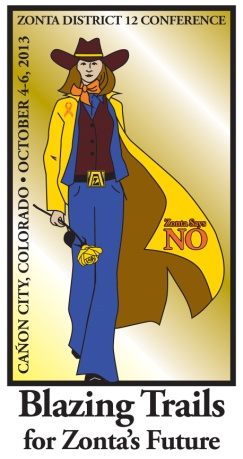 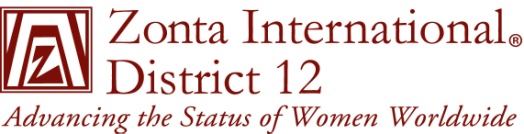 2013 District 12 ConferenceAgendaThe Abbey Event Complex Cañon City, CO October 4-6, 2013Room Set Up Friday, October 4, 2013AV Needs 3  6' tables 2:00 PM - 5:00 PM    Foyer  Early Registration & Early Credentials Check InNoneU Shape 2:00 PM – 3:45 PM    Cafe District 12 Board MeetingNone4:00 PM - 5:15 PM     AbbeyOptional Tour of Monastery & Chapel        Meet at North Door of Abbey at 3:45 PMNone20-25   6' tables2:00 PM  – 5:00 PM    Abbots  Room    Zonta Store Set UpNone6:00 PM  – 8:00 PM    Holy Cross WineryWine Tasting and Heavy Hors d'oeuvres       The Holy Cross Winery - Just east of the AbbeyNoneSaturday, October 5, 2013Saturday, October 5, 2013Same NoneSame Zonta Store OpenNoneRoom Set Up Saturday, October 5, 2013AV Needs See seating chart for Board Members Classroom for approx 100 people  10  6' tables around the perimeter for archiving items Continental BreakfastNoneClassroom for 50 peopleNoneSameLectern w/ mic as shown on seating chart.  1 or 2 table mics for seating on riser or floor facing audience. Floor mic between seating in front row facing head tables. Board Procession Song – El Capitan by John Phillip SousaOther songs: USA National AnthemWe are the World  SameReport of Credentials Committee         By: Susan Sandoval, 
        Credentials Chair 5Presentation of Conference Standing Rules of Order & Voting Procedures          By: Ann Hefenieder ,Parliamentarian 52011 District Conference Minutes          & 2012  Governor's Seminar               Minutes        By: Denise Luckhurst, Secretary 2Official Zonta International Remarks        By: Joy Orlich, Zonta International           Director and D12 Liaison 5        Video By: Lynn McKenzie, Zonta International President 10Presentation of Conference Program  2        By: Stacey Cline, Conference Co-ChairSame Screen in front of room, projector and ability to play a DVDLynn McKenzie.movSame Coffee Break      District 12 Scholarship Fund - 
       Ann Hodgson,       Service Chair & Area 3 Vice Director 1        Raffle Basket Ticket Sales –         Pikes Peak Club  NoneSameBusiness Session ResumesTreasurer's Report        By: Bridget Masters, Treasurer 10        Presentation of the Financial          Statements Presentation of the            Proposed 2014-2016        District BudgetDistrict 12 Accomplishments & Board Reports  20         By: District 12 Board MembersReport of the Nominating Committee        By: Nikki Headlee, Nominating  Committee Chair 3Candidate Introductions/Speeches    25Voting Instructions        By: Carol Leffler, Parliamentarian 2http://zontadistrict12.org/resources/district-conferenceShow pdf file of Financial Statements on screenShow pdf file of 2014-2016 budgetShow ppt of District Board reports SameNeed any AV???Classroom for 30 people ElectionsSameZonta Store OpenRoom Set Up AV Needs Same  Business Session ResumesZonta International Foundation Report and Video        By: Debbie Squires, Area 3 director  10District 12 Policies & Procedures Manual Revisions         By: Deb Beatty, Bylaws Chair  15New District 12 Website        By: Susie Nulty, Webmaster 10Internet access to ZI website Video:http://www.youtube.com/watch?v=0Vfdmo2zy5A&feature=c4-overview&list=UUUK1tpLKyul8ptY9cxcltXwhttp://zontadistrict12.org/resources/district-conference Policies & ProceduresShow pdf file of P & P Manual on screen http://zontadistrict12.orgSame   3:00 PM – 3:30 PM       Benedict Room  Coffee BreakShow ppt. of District 12 pics from Susie SameEach club will come to standing mic to presentPowerpoint for Kathyhttp://zontadistrict12.org/resources/club-tools/press-releasesSameZonta Store OpenRounds or 1/2 crescent rounds approx 100people10  6' tables around the perimeter for archiving items  6:00 PM – 6:45 PM     Benedict RoomReception & CocktailsShow ppt  of District 12 pics from SusieSame Room Set Up Saturday, October 5, 2013AV NeedsSame   7:45 PM – 9:30 PM       Benedict Room    Awards Banquet    Emcee: Marcy O'Toole, Lt. Governor   60Blazing Trails with Club Archives  Emcee: Barb Pellegren,     Archivist/Historian   45Standing mic at front of room Same   9:30 PM – 10:30 PM       Benedict Room  Fellowship with Governor Sheila  & International Director JoyNoneSunday, October 6, 2013Credentials Check-InDelegates/Alternates/Voting Board MembersNoneTheater with isle down middle for 30-40 people 2   6' tables in front Standing mic or hand held mic at front of room if possible - not required Video of whole service.See seating chart for Board MembersClassroom for approx. 90 people10  6' tables around the perimeter for archiving itemsBoard Procession Song - 76 Trombones by John Philip SousaLucy just need micVideo Sheila’s intro and Lucy’s talkRoom Set Up Sunday, October 6, 2013AV NeedsSame Leadership Training      Overview     By: Sheila Davis, Governor 5Leadership Training Breakouts• Club President's Responsibilities  By: ???? , Area ?  Director and ??? Area      ? Director• Membership Net +1 Goal  By: ???? , • Service Recognition Award Program  By: Ann Hodgson, Service Chair & Area    3Vice Director• Five Steps to Launch Advocacy in Your    Club By: Jane Page, Advocacy Chair • Archiving in 2013-2014By: Barb Pellegren, Archivist/Historian Mic on lectern  Show website:http://zontadistrict12.org/upcoming events section at bottom leftSameBusiness Session ResumesClosing Comments       By: Joy Orlich, Zonta International       Director & D12 Liaison 10Raffle/Drawings      By: D12 Clubs  40Call to 2014 Governor's Seminar      By: Zonta Club of Cheyenne 10Call to 2014 Zonta International Convention      By: Sheila Davis, GovernorClosing Comments & Adjournment       By: Sheila Davis, Governor 2Same as Sat Business Sessionshttp://zontadistrict12.org/upcoming events section at bottom lefthttp://orlando2014.zonta.org  Noon  AdjournmentU Shape District 12 Board Meeting None